Il existe trois façons de tester un programme app inventor, à vous de choisir selon le cas : Vérifier son programme avec l’émulateur PCPré requis : Il faut installer app inventor setup software package : http://appinv.us/aisetup_windowsCette étape est déjà réalisée sur les postes du lycée.Démarrer aistarter : 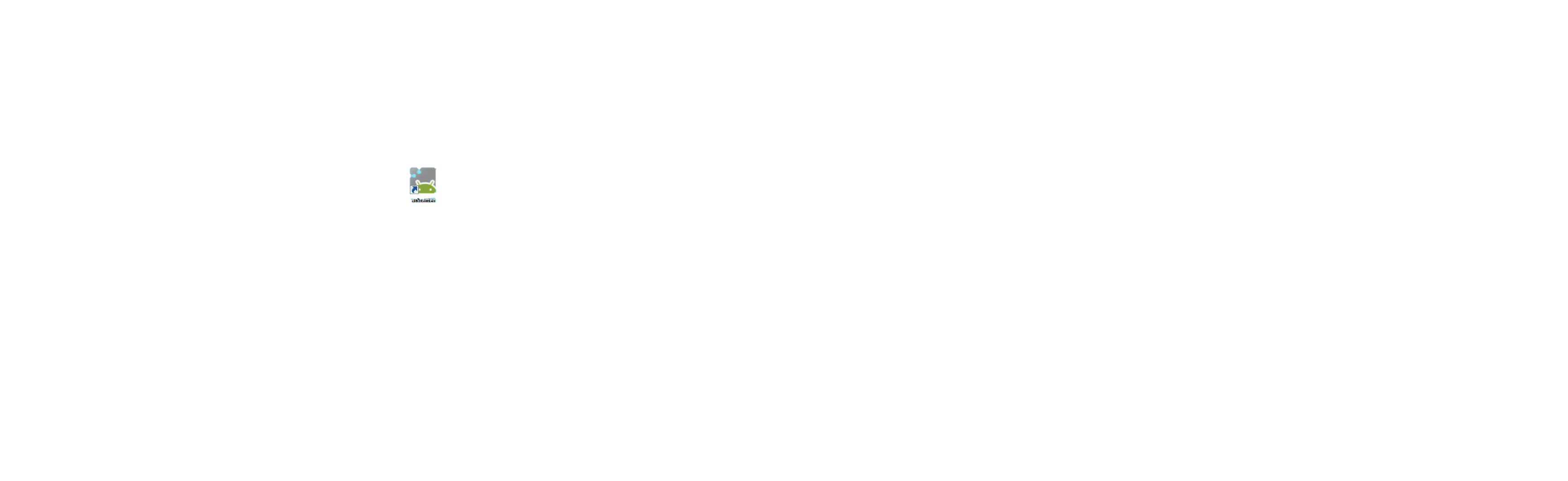 Conserver la fenêtre de dialogue qui va apparaître ouverte.Sur l’interface app inventor, choisir émulateur dans [connecte], puis suivre les instructions :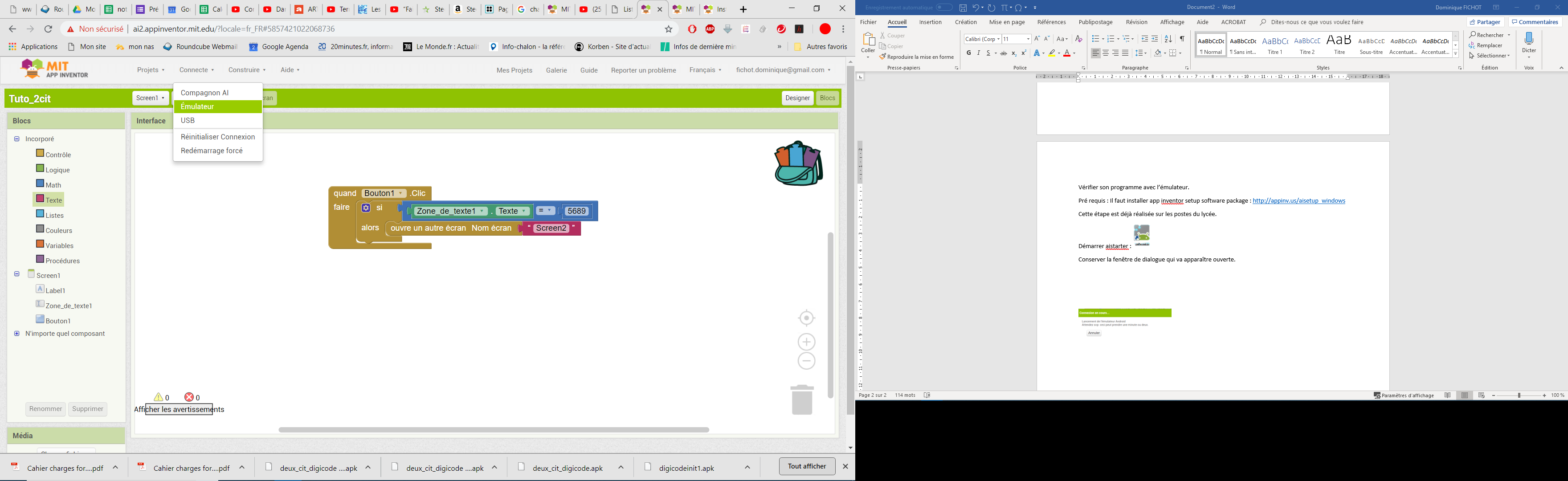 Remarque : Il faut parfois mettre l’émulateur à jour.Le résultat donne ceci : 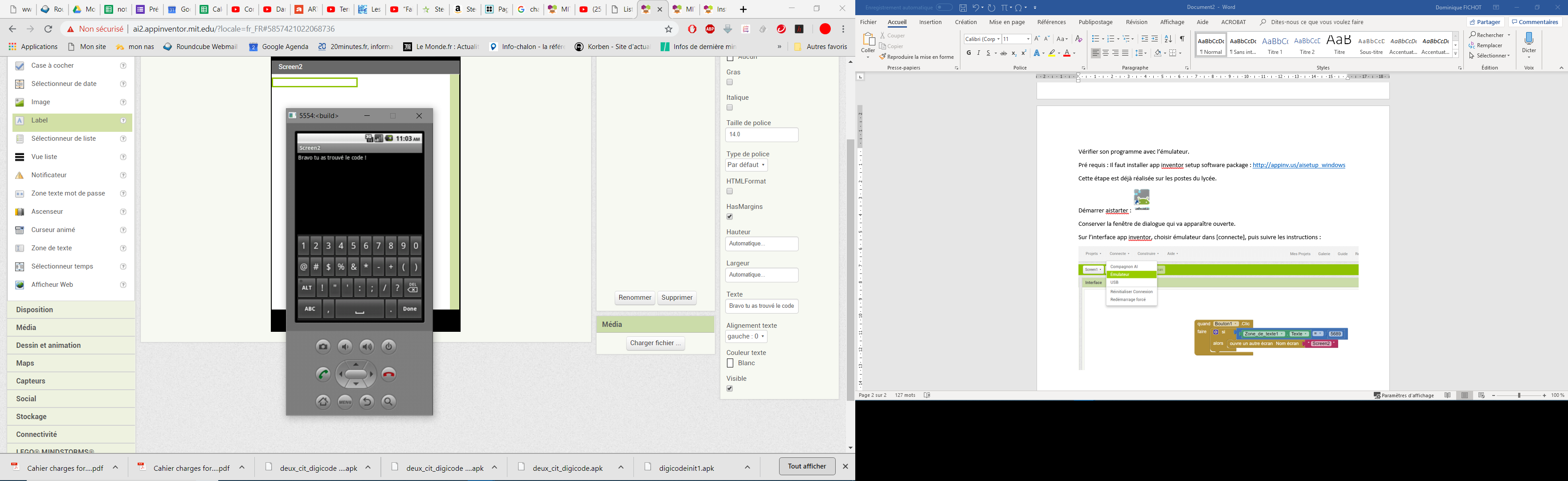 Vérifier sur programme par cordon USB méthode 1Pré requis : Il faut installer app inventor setup software package : http://appinv.us/aisetup_windows, cette étape est déjà réalisée sur les postes du lycée.Il faut installer le compagnon AI sur votre smartphone : https://play.google.com/store/apps/details?id=edu.mit.appinventor.aicompanion3&hl=frBrancher le smartphone sur le pc via le cordon USBS’assurer que l’échange entre les deux ne se limite pas qu’à la charge avec les paramètres du smartphone (voir votre professeur en cas de difficulté)Sur le smartphone, démarrer le compagnon :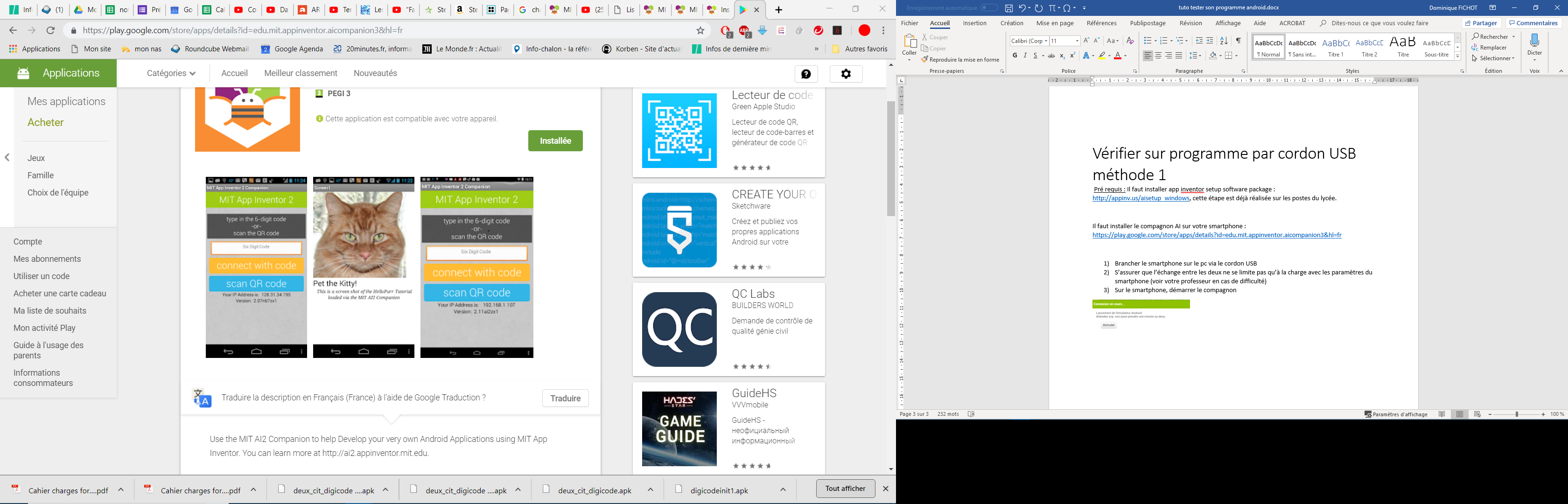 Démarrer AIstarter sur le PC puis choisir USB, dans app inventor, dans [connecte] :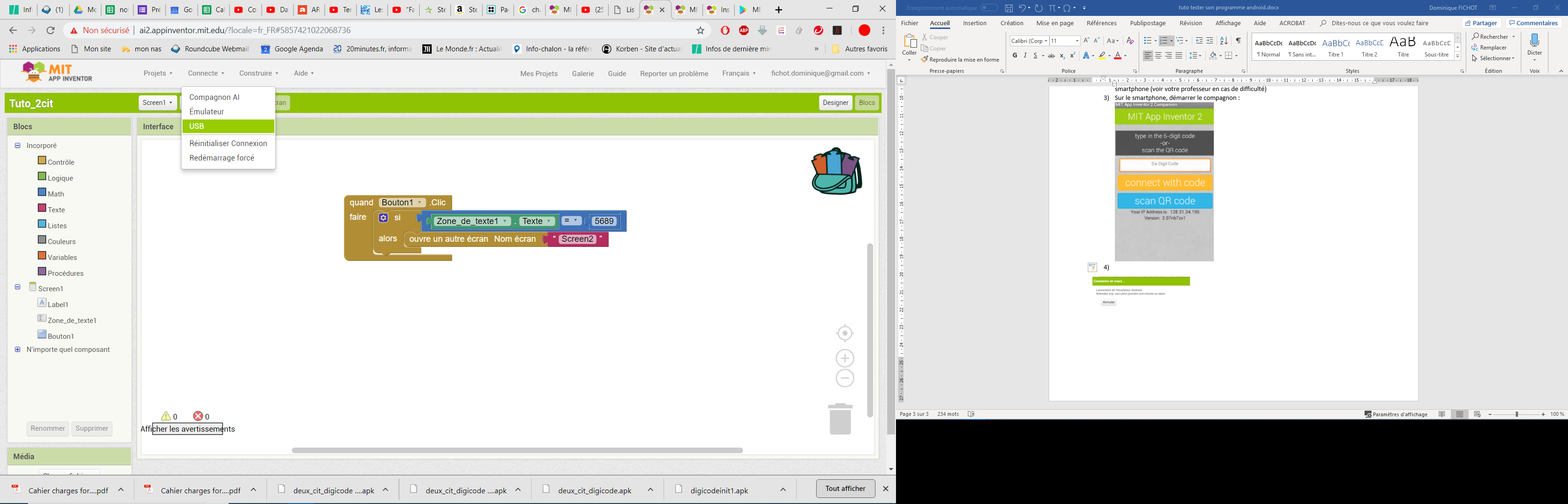 Suivre les instructions (il sera demandé de mettre le smartphone en mode développeur la première fois : https://www.frandroid.com/comment-faire/tutoriaux/184906_comment-acceder-au-mode-developpeur-sur-androidIl n’est nécessaire de se connecter à chaque fois, les modifications du programme sont prises en charge en temps réel.Vérifier sur programme par cordon USB méthode 2Choisir app (enregistrer .apk sur mon ordinateur) dans [Construire] :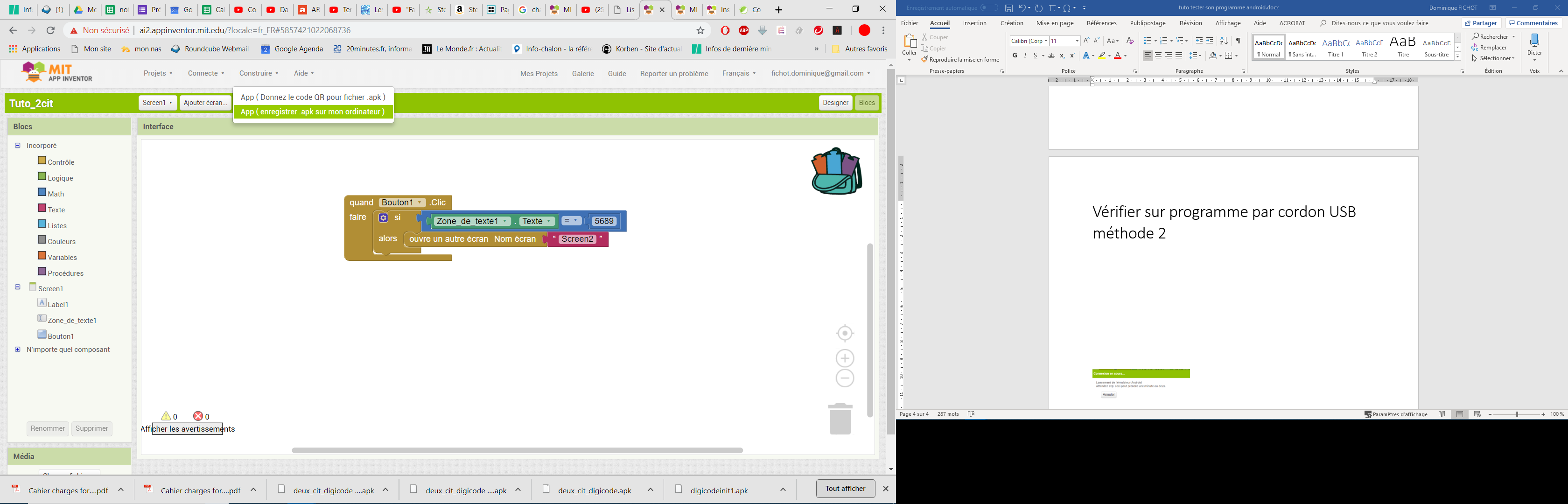 Récupérer dans le répertoire téléchargements ou download de votre PC, le fichier d’extension apk et le copier sur votre smartphone via le cordon USB :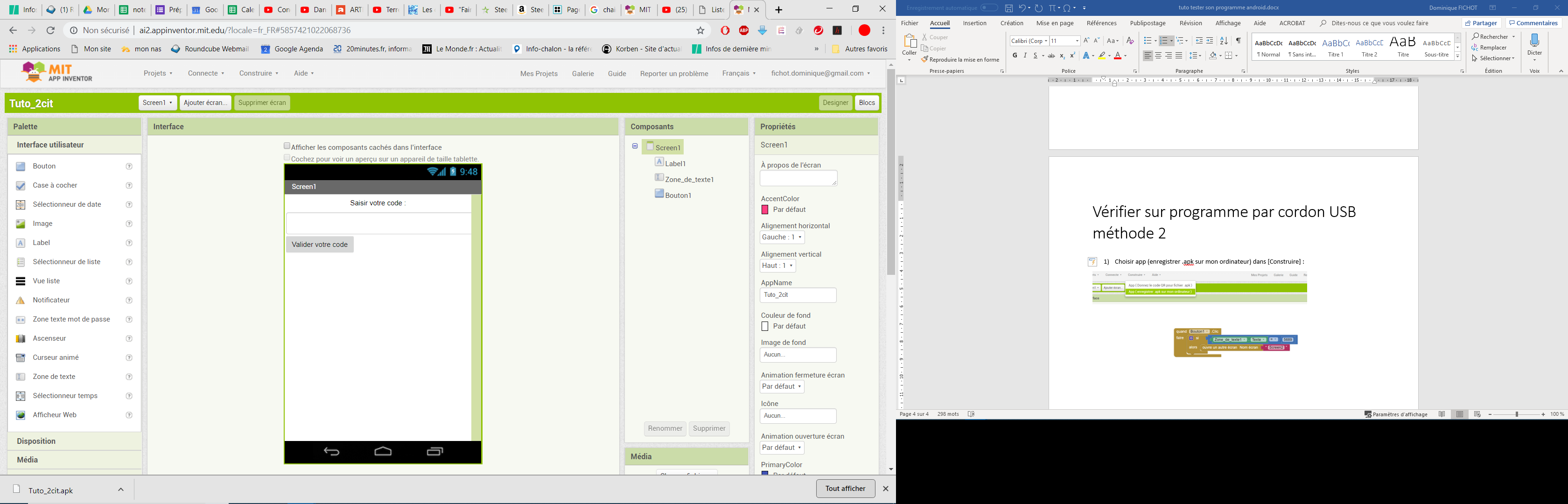 Depuis votre smartphone, retrouver le fichier apk et cliquer dessus pour lancer la procédure d’installation, il vous sera demandé d’activer l’installation exceptionnelle depuis une source inconnue. Ouvrir l’application et testerVérifier sur programme avec le compagnon AIPré requis : Il faut installer app inventor setup software package : http://appinv.us/aisetup_windows, cette étape est déjà réalisée sur les postes du lycée.Il faut installer le compagnon AI sur votre smartphone : https://play.google.com/store/apps/details?id=edu.mit.appinventor.aicompanion3&hl=frLe PC et le smartphone sont sur le même réseau wifiSur le smartphone, démarrer le compagnon :Choisir compagnon AI dans [connecte] :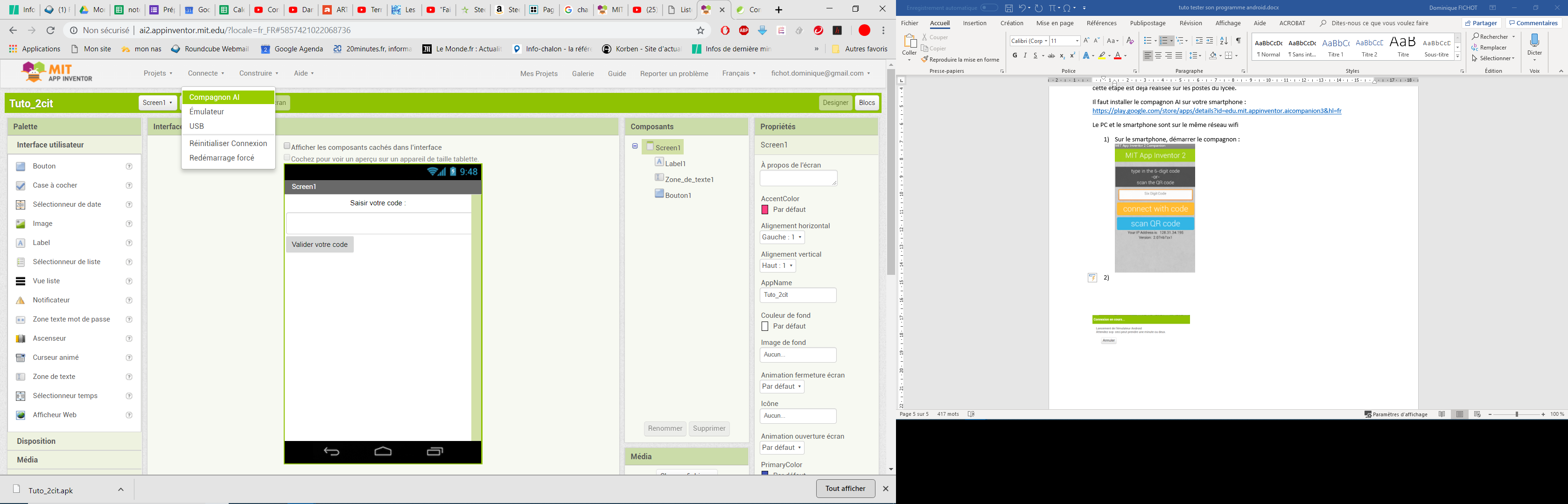 Un masque vous donne le code de connexion, soit vous entrez le code, soit vous appuyez sur scan QR code en visant l’écran du pc.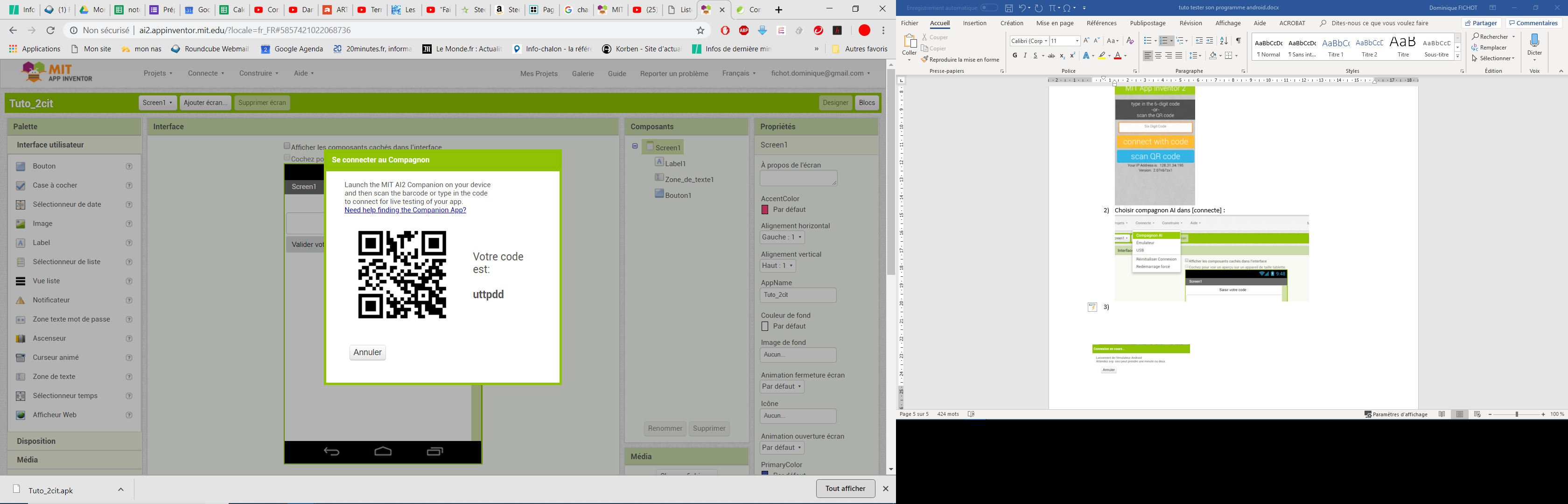 Tester votre programme.Il n’est nécessaire de se connecter à chaque fois, les modifications du programme sont prises en charge en temps réel.